SMLOUVAo poskytování bezpečnostních služebč. 1–2023–16000–133(č. uvádějte na veškeré vzájemné korespondenci)uzavřená v souladu s ustanovením § 1746 odst. 2 zák. č. 89/2012 Sb.,občanského zákoníku, v platném znění (dále jen „občanský zákoník“)Loomis Czech Republic a.s.	Sídlo: 	Praha 9, Horní Počernice, Sezemická 2853/4, PSČ 193 00Zápis proveden v obchodním rejstříku Městského soudu v Praze, oddíl B, vložka 17852.      Zástupce:    XXXXX – obchodní manažer                         na základě plné moci   IČ: 	26110709   	DIČ: 	CZ26110709Bank. spojení: 	XXXXX Číslo účtu: 	XXXXX(dále „dodavatel“)a Česká zemědělská univerzita v Praze	Sídlo: 	Kamýcká 129, Praha – Suchdol, 165 00      Zástupce: 	Ing. Jakub Kleindienst, kvestor   IČ: 	60460709   	DIČ: 	CZ60460709Bank. spojení: 	XXXXXČíslo účtu: 	XXXXX(dále „zákazník“)(společně dále jen „smluvní strany“)uzavřeli níže uvedeného dne, měsíce a roku tuto smlouvu o poskytování bezpečnostních služeb (dále jen „smlouva“)I. Předmět smlouvyI. 1 Touto smlouvou se dodavatel zavazuje pro potřeby zákazníka a za úplatu provádět bezpečnostní služby chráněné pozemní přepravy cenností a zpracování hotovosti, a to ode dne účinnosti této smlouvy a za podmínek a v rozsahu stanovených touto smlouvu. Zákazník se zavazuje řádně a včas platit dodavateli za tuto službu úplatu v této smlouvě stanovenou. I. 2 „Cennostmi“ se zde rozumí platné bankovky a mince, ceniny i jiné obdobné věci a dokumenty tohoto charakteru, jejichž hodnotu lze vyjádřit v penězích. I. 3 „Chráněnou přepravou „Cenností“ se zde rozumí přeprava cenností s poskytnutím ochrany před jejich odcizením, ztrátou, poškozením nebo zničením, s využitím dalších prostředků podle podmínek a zásad níže specifikovaných touto smlouvou a v souladu s pojistnými podmínkami dodavatele. Přepravovaná zásilka zůstává po celou dobu ve vlastnictví zákazníka a pouze zákazník má přístup k cennosti během období, kdy dodavatel odpovídá za cennost. I. 4 „Přepravní kategorií“ se rozumí peněžní vyjádření hodnoty přepravovaných zásilek při jedné přepravě z jedné provozovny zákazníka. Horní hranice hodnoty přepravovaných zásilek při jedné přepravě z jedné provozovny zákazníka je pro účely této smlouvy stanovena na 1 500 000Kč (slovy: Jedenmilionpětsettisíckorunčeských). V případě, že bude bez písemného souhlasu dodavatele nominální hodnota zásilek vyšší, neodpovídá dodavatel za škodu na těchto zásilkách v rozsahu tohoto rozdílu. I. 5 „Přepravovanou zásilkou“ se rozumí přepravované cennosti převzaté od odesílatele a dopravované k příjemci až do jejich předání. Přepravovaná zásilka může obsahovat jeden nebo více zapečetěných obalů. Maximální hmotnost jednoho dále nedělitelného obalu nesmí přesáhnout 15 kg, maximální hmotnost jedné zásilky je stanovena na 30 kg. Maximální nominální hodnota zásilky v jednom dále nedělitelném obalu nesmí přesáhnout 1 500 000 Kč (slovy:Jedenmilionpětsettisíckorunčeských). V případě, že bude bez písemného souhlasu dodavatele nominální hodnota zásilky v jednom dále nedělitelném obalu vyšší, neodpovídá dodavatel za škodu na této zásilce v rozsahu tohoto rozdílu. Objem, zapečetění zásilek a způsob předání musí respektovat požadavky dodavatele. Zapečetění zásilky zajišťuje zákazník. I. 6 „Provozní jednotkou zákazníka“ se rozumí organizační jednotka zákazníkem určená, jejíž pracovníci jsou oprávněni přebírat a předávat přepravované zásilky. I. 7 „Oprávnění zaměstnanci“ jsou zaměstnanci zákazníka a dodavatele oprávnění projednávat obchodní a provozní podmínky plnění předmětu smlouvy v mezích stanovených smlouvou. Seznam těchto osob je uveden v Příloze č. 1 této smlouvy.I. 8 „Pověření zaměstnanci“ jsou zaměstnanci zákazníka a dodavatele pověření oprávněnými zaměstnanci realizovat předmět smlouvy v provozu (tj. přebírat a předávat zásilky určené k přepravě). Seznamy těchto osob si oprávnění zaměstnanci zákazníka a dodavatele vzájemně vymění před vlastním zahájením plnění předmětu této smlouvy a tyto seznamy jsou povinni udržovat v aktuálním stavu. I. 9 „Připravenou zásilkou k přepravě“ se rozumí řádně uzavřený a zapečetěný bezpečnostní obal s cennostmi, v případě zásilky bankovek a mincí budou bankovky a mince připraveny v souladu s ustanovením zákona č.136/2011 Sb., o oběhu bankovek a mincí a o změně zákona č. 6/1993 Sb., o České národní bance, ve znění pozdějších předpisů, ve znění pozdějších předpisů, kterým se stanoví postup při příjmu peněz a nakládání s nimi a při poskytování náhrad za necelé a poškozené bankovky a mince takto: a) bankovky vložené do balíčku, uhlazené a srovnané podle stran a směru tisku (nepřehýbané a nezkroucené), balení bankovek do ruliček a opatření svazku bankovek gumičkou je nepřípustné, mince v samostatném obalu (odděleně od bankovek) v případě, že je počet mincí vyšší než 10 ks; c) současně s hotovostí musí být do obalu vložen 1 originál správně vyplněného samopropisovacího vkladového dokladu (dále jen „výčetka“). Zákazník vyplní obchodní jméno, kód provozní jednotky, datum, číslo obalu, podpis, rozpis jednotlivých nominálů hotovosti a celkový součet. Výčetka musí být vložená do obalu tak, aby její čelní strana směřovala vně zadní strany obalu, tj. aby byla čitelná ze zadní strany obalu,d)  zákazník zkontroluje a nalepí na obal čárový kód identifikující provozní jednotku zákazníka.Mince musí být balené v samostatném zapečetěném obalu. V případě, že zákazník odevzdává i cizí měnu, každá z měn musí být balená v samostatném zapečetěném obalu.I. 10 „Zpracováním hotovosti“ se rozumí činnost dodavatele při realizaci této služby za podmínek stanovených v Příloze č. 3, část II. této smlouvy.II. Místo a čas plněníII. 1 Dodavatel se zavazuje provádět chráněnou přepravu cenností v určených dnech, v určených místech, časových rozpětích a za podmínek specifikovaných touto smlouvou. II. 2 Při uzavření této smlouvy se konkrétně sjednává chráněná přeprava cenností z provozních jednotek zákazníka ve dnech, v místech a časových rozpětích pro odevzdání zásilky k přepravě uvedených v Příloze č. 2 této smlouvy, do logistického místa dodavatele a dále do České spořitelny, a.s. ve dnech a časových rozpětích uvedených v Příloze č. 2 této smlouvy.II. 3 V případě ostatních přeprav budou veškeré podmínky realizace dohodnuty na základě jednání oprávněných zaměstnanců dodavatele a zákazníka. III. Cena a způsob úhrady služebIII. 1 Celková cena za chráněnou přepravu cenností dle článku II. 2 je 450 Kč za provedení jedné přepravy z jedné provozní jednotky zákazníka. Celková cena za mimořádnou chráněnou přepravu cenností na základě objednávky jeden pracovní den před požadovanou přepravou je 675 Kč za provedení jedné přepravy z jedné provozní jednotky zákazníka. Cena za chráněnou přepravu cenností prováděnou ve dnech státem uznaných svátků je 675 Kč za provedení jedné přepravy z jedné provozní jednotky zákazníka. V případě ostatních přeprav cenností bude dohodnuta individuální cena takového předmětu služeb. V případě nadstandardních administrativních práci bude dohodnuta individuální cena těchto prací.III. 2 Celková cena za zpracování hotovosti je vypočítána procentovou sazbou z celkového objemu zpracované hotovosti v daném kalendářním měsíci, uvedenou v tabulce v tomto bodu smlouvy. Cena za zpracování hotovosti v cizí měně bude přepočítána kurzem ČNB vždy k poslednímu pracovnímu dni příslušného kalendářního měsíce. Celková cena za prošetření diference ze zpracovaní hotovosti dle odst. II.11 Přílohy č. 3 této smlouvy je 150 Kč vyjma případu, kdy diference byla způsobená na straně dodavatele.III. 3 Cena obalového a spotřebního materiálu:III. 4 Uvedené ceny jsou bez daně z přidané hodnoty, která bude k cenám účtována v zákonné výši. III. 5 Cenu za služby bude dodavatel zákazníkovi souhrnně fakturovat 1 x za kalendářní měsíc na základě písemných záznamů o provedených přepravách hotovostí, a to vždy nejpozději do 15. dne následujícího kalendářního měsíce. III. 6 Každá jednotlivá faktura za služby je splatná nejpozději do 14 dnů od jejího doručení zákazníkovi. V případě prodlení zákazníka s úhradou ceny je zákazník povinen uhradit dodavateli úrok z prodlení ve výši 0,1 % z dlužné částky za každý den prodlení. Dodavatel má právo vypovědět tuto smlouvu ve zkrácené výpovědní lhůtě, jestliže je zákazník v prodlení s platbou ceny za služby po dobu delší než patnáct dnů a nezjedná nápravu ani do 5 pracovních dnů od písemného upozornění dodavatelem na prodlení s úhradou. Výpovědní lhůta v tomto případě činí dva týdny a počíná běžet dnem doručení písemné výpovědi zákazníkovi. Pro potřeby této smlouvy se za den doručení výpovědi zákazníkovi považuje nejpozději 3. den po prokazatelném předání výpovědi k odeslání držiteli poštovní licence. Stejné pravidlo se v otázce doručení uplatní také pro faktury doručované prostřednictvím držitele poštovní licence. Dodavatel dle svého uvážení může faktury zasílat také na kontaktní e-mailovou adresu zákazníka, přičemž za den doručení se v takovém případě považuje den odeslání faktury z e-mailové schránky dodavatele. III. 7 Ceny za služby mohou být Dodavatelem navýšeny jedenkrát ročně vždy v souvislosti:
a) s procentním vyjádřením nárůstu průměrné hrubé nominální mzdy v České republice za uplynulý kalendářní rok, zveřejněné Českým statistickým úřadem tak, že se cena automaticky upraví o daný nárůst z hodnoty 60% cen,b) s procentním vyjádřením průměrného nárůstu spotřebitelských cen (inflace) v České republice za uplynulý kalendářní rok, zveřejněné Českým statistickým úřadem tak, že se cena automaticky upraví o daný nárůst z hodnoty 35% cen,s účinností od 1.1. následujícího roku za rok předchozí, na základě písemného oznámení dodavatele zákazníkovi, které bude učiněnou nejpozději do 31. března příslušného kalendářního roku společně s doúčtováním navýšení za měsíce leden až březen. Poprvé se cena upraví s účinností od 1.1.2025.Ilustrativní příklad:Vstupní parametry:a-Nárůst průměrné hrubé nominální mzdy = 7%b-Nárůst spotřebitelských cen (inflace) = 5%cp-Cena svozu původní = 1000 Kčcn-Cena svozu nová = ???Výpočet:cn=(cp*60%*a) + (cp*35%*b) + cpcn=(1000*60%*7%) + (1000*35%*5%) + cpcn=(600*7%) + (350*5%) + 1000cn=42 + 17,5 + 1000cn=1059,5III. 8 Cena za služby může být upravena také písemnou dohodou obou smluvních stran, a to v závislosti na změně zásadních legislativních podmínek poskytování předmětu služby, anebo v závislosti na objektivně vyvolané zásadní změně vstupních nákladů dodavatele. III. 9 Fakturační adresa zákazníka: Česká zemědělská univerzita v Praze, Kamýcká 129, Praha – Suchdol, 165 00.Emailová adresa pro zasílání elektronické faktury: XXXXX, XXXXX.Doručení faktury na jiné adresy nebude považováno za řádné s tím, že zákazníkovi nevznikne povinnost fakturu doručenou jiným způsobem uhradit. Daňový doklad – faktura musí obsahovat všechny náležitosti řádného účetního a daňového dokladu ve smyslu příslušných právních předpisů, zejména zákona č. 235/2004 Sb., o dani z přidané hodnoty, ve znění pozdějších předpisů. V případě, že faktura nebude mít odpovídající náležitosti, je zákazník oprávněn ji vrátit ve lhůtě splatnosti zpět dodavateli k doplnění, aniž se tak dostane do prodlení se splatností. Lhůta splatnosti počíná běžet znovu od opětovného doručení náležitě doplněné či opravené faktury zákazníkovi.III. 10 Úhrada ceny za služby nebo její části bude dodavateli převedena na jeho účet zveřejněný správcem daně podle § 98 zákona č. 235/2004 Sb., o dani z přidané hodnoty, ve znění pozdějších předpisů, a to i v případě, že na faktuře bude uveden jiný bankovní účet. Pokud dodavatel nebude mít bankovní účet zveřejněný podle § 98 zákona č. 235/2004 Sb., o dani z přidané hodnoty, ve znění pozdějších předpisů, správcem daně, provede zákazník úhradu na bankovní účet až po jeho zveřejnění správcem daně, aniž by byl zákazník v prodlení s úhradou. Zveřejnění bankovního účtu správcem daně oznámí dodavatel bezodkladně zákazníkovi.III. 11 Pokud bude v okamžiku uskutečnění zdanitelného plnění o dodavateli zveřejněna příslušným správcem daně informace, že je nespolehlivým plátcem DPH, vyhrazuje si zákazník, jakožto ručitel, právo snížit cenu za služby včetně DPH, která má být hrazena dodavateli, o částku odpovídající výši DPH. Tuto skutečnost zákazník oznámí předem dodavateli. Uplatněním tohoto postupu dojde ke snížení pohledávky dodavatele za zákazníkem o příslušnou částku DPH a dodavatel s vzdává práva po zákazníkovi uhrazení částky odpovídající výši DPH jakkoliv vymáhat.III. 12 Stane-li se dodavatel nespolehlivým plátcem DPH po uhrazení ceny za služby zákazníkem, je zákazník oprávněn od této smlouvy odstoupit s účinností ke dni doručení odstoupení dodavateli.IV. Náhrada škodyIV. 1 Odpovědnost za škodu se řídí příslušnými obecně závaznými právními předpisy, zejména ustanovením § 2894 a násl. občanského zákoníku s výjimkami uvedenými v této smlouvě. IV. 2 Dodavatel nahradí zákazníkovi výlučně skutečnou škodu z titulu odcizení, ztráty, poškození, zničení přepravované zásilky nebo její části v průběhu celé jednotlivé přepravy, to je od okamžiku převzetí zásilky dodavatelem až do jejího vydání příjemci. Rozsah celkové náhrady škody, je omezen na škodu vzniklou na zásilce pouze do hodnoty přepravní kategorie podle bodu I. 4 této smlouvy a za škodu vzniklou na jednom dále nedělitelném obalu pouze do částky uvedené v bodě I. 5 této smlouvy. Dodavatel je odpovědný za škodu na přepravované zásilce v rozsahu, jaký je uveden v pojistném certifikátu, který tvoří přílohu této smlouvy. V případě pojistné události poskytne dodavatel zákazníkovi celou prokazatelnou výši plnění uvedenou v dokumentaci o výši škody a v písemném požadavku na plnění od zákazníka dodavateli, a to ihned po poskytnutí plnění pojišťovnou dodavatele. IV. 3 Dodavatel se zavazuje být pro účely předmětu plnění po celou dobu trvání této smlouvy řádně pojištěn. Dodavatel během trvání této smlouvy bez souhlasu zákazníka neukončí ani podstatným způsobem nezmění rozsah této své pojistné smlouvy. IV. 4 Dodavatel neodpovídá zákazníkovi za škodu, vzniklou výhradně v důsledku nesouladu zákazníkem deklarované přepravní kategorie se skutečností. IV. 5 Dodavatel neodpovídá za škodu na přepravované zásilce vzniklou v průběhu přepravy, pokud byla způsobena zákazníkem nebo osobou jednající jménem zákazníka, a to jak úmyslně (např. trestným činem), tak nedbalostně (např. nedodržením bezpečnostních podmínek a pokynů dodavatele). Dodavatel neodpovídá za škodu vzniklou neposkytnutím potřebné součinnosti při převzetí a předání zásilky. Dodavatel neodpovídá za nepřímou škodu (ztrátu trhu, výnosů, škoda způsobená přerušením provozu podniku nebo jiné výdělečné činnosti zákazníka), ušlý zisk, poškození dobrého jména zákazníka, ani jiné následné a nepřímé škody, pokud nebudou kryty jeho pojištěním. IV. 6 Zákazník vyrozumí dodavatele písemně o vzniku škody a uplatní tak nárok na náhradu škody do 5 dnů ode dne, kdy se o vzniku škody dozví (nebo ode dne, kdy se o něm mohl dozvědět při vynaložení potřebné péče), nejpozději však do 20 dnů od vzniku škody, jinak ztrácí nárok na její náhradu. Zákazník je při uplatnění náhrady škody povinen prokázat, že ke škodě došlo v průběhu přepravy, tj. že byl z jeho strany dodržen postup uvedený v Příloze č. 3.IV. 7 Žádná ze smluvních stran nebude odpovědná za porušení smluvních povinností, které bylo způsobeno okolnostmi vylučujícími odpovědnost (ve smyslu § 2913 odst. 2 občanského zákoníku se jedná o překážky jako např. živelné pohromy, působení jaderných rizik, nečekané změny v klimatických podmínkách, válečné události, mobilizace, vzpoury, povstání nebo jiné hromadné násilné nepokoje, krize, sabotáže, stávky, teroristické činy (tj. násilná jednání motivovaná např. politicky, sociálně, ideologicky nebo nábožensky), zákonná či podzákonná normativní opatření státu a státních či samosprávných orgánů či úřadů, výluky – přerušení dodávek energií, paliv a komunikačních spojení, neobvyklý a nepředvídatelný nedostatek pracovních sil apod.). Za okolnosti vylučující odpovědnost budou považovány při splnění zákonných podmínek, i provozní pochybení způsobená druhou smluvní stranou. IV. 8 Jestliže plnění závazků dodavatele vyplývajících ze smluvního vztahu bude porušeno, znemožněno, znehodnoceno nebo opožděno okolností vylučující odpovědnost, bude dodavatel zproštěn výkonu svých smluvních povinností na takovou dobu, po kterou bude taková překážka trvat. Dodavatel je v takovém případě povinen podle možností vyrozumět neprodleně zákazníka o vzniku takové překážky i o jejím zániku. IV. 9 Dodavatel a zákazník si vzájemně odpovídají za škody, které by druhé smluvní straně vznikly prokazatelným únikem informací specifikovaných v čl. VI. 1 smlouvy.V. Organizační zajištění předmětu služebV. 1 Výkon předmětu služeb se řídí obecně závaznými právními předpisy, odpovídajícími vnitřními předpisy dodavatele a touto smlouvou. V. 2 Všechny tyto materiály a dokumenty musí být průběžně udržovány ve vzájemném souladu. Vzájemné spory budou řešeny vzájemným jednáním a dohodou k tomu určených zástupců smluvních stran.V. 3 Počet oprávněných zaměstnanců dodavatele a zákazníka musí být stanoven tak, aby za všech okolností kdykoliv umožnil vzájemnou komunikaci obou smluvních stran. V. 4 Oprávnění zaměstnanci dodavatele a zákazníka budou ve vzájemném styku řešit veškeré provozní otázky, vztahující se k plnění předmětu služeb a jejich vzájemným jednáním bude dohodnuto praktické provozní zajištění předmětu služeb, respektující tuto smlouvu i místní podmínky a potřeby (způsob předávání a přebírání zásilek atd.).V. 5 Dodavatel a zákazník jsou povinni si navzájem neprodleně písemně sdělovat veškeré změny, týkající se okruhu oprávněných a pověřených zaměstnanců. VI. Povinnosti smluvních stranVI. 1 Dodavatel a zákazník jsou povinni: zajišťovat průběžně potřebnou součinnost k zajištění, v zájmu plnění předmětu této smlouvy vzájemně spolupracovat, koordinovat svoji činnost a vzájemně si neprodleně vyměňovat informace, které by mohly jakkoliv ovlivnit poskytování služeb dle této smlouvy a informace relevantní pro zkvalitňování služeb dodavatele a prevenci všech druhů škod, zachovávat vůči třetím stranám mlčenlivost o skutečnostech obchodního, technického, personálního, bezpečnostního, organizačního nebo jiného interního charakteru, se kterými se při naplňování předmětu této smlouvy seznámí, s výjimkou informací z veřejně dostupných zdrojů, v případě vzniku škody poskytnout pojišťovně veškerou součinnost potřebnou pro posouzení příčin vzniku škody, výše škody a následně pro likvidaci pojistné události. Jestliže došlo ke vzniku škody zřejmě z důsledku trestné činnosti, jsou smluvní strany povinny poskytnout potřebnou součinnost i orgánům činným v trestním řízení, s využitím technických, organizačních i administrativních prostředků vytvořit potřebná opatření k zamezení úniku informací o skutečnostech, na které se taková mlčenlivost vztahuje, uznávat ve vzájemném styku dohodnutý rozsah a formu identifikačních znaků a způsobu prokazování oprávněných a pověřených zaměstnanců,přijmout jakékoliv opatření a provést identifikaci, kontrolu či jinou činnost požadovanou zákonem č. 253/2008 Sb., o některých opatřeních proti legalizaci výnosu z trestné činnosti a financování terorismu, ve znění pozdějších předpisů, bude-li to zákonem vyžadováno.VI. 2 Zákazník se zavazuje: platit řádně a včas za provedené služby sjednanou cenu, zajistit, aby pověřené osoby zákazníka vždy provedly identifikaci pověřených zaměstnanců dodavatele, a to v souladu s postupem uvedeným v Příloze č. 3 této smlouvy, respektovat bezpečnostní postupy dodavatele při provádění chráněné přepravy cenností a nezasahovat do techniky a konkrétního výkonu bezpečnostních služeb, jednat s dodavatelem o změně smluvních podmínek v případě, že dojde ze strany pojišťovny dodavatele k zásadní změně pojistných podmínek pojištění přeprav prováděných dodavatelem podle této smlouvy nebo v případě, že dojde k zásadním změnám obecně závazných právních předpisů dopadajících na dodavatele poskytované služby, a dodavatel o takové jednání zákazníka písemně požádá. Jestliže k dohodě o změně smluvních podmínek nedojde do 15 dnů od doručení žádosti, bude dodavatel oprávněn vypovědět tuto smlouvu ve zkrácené výpovědní lhůtě, která činí dva týdny a počíná běžet dnem doručení písemné výpovědi zákazníkovi. Pro potřeby této smlouvy se za den doručení výpovědi zákazníkovi považuje 3. den po prokazatelném předání výpovědi k odeslání držiteli poštovní licence,minimálně 10 pracovních dnů před dnem státem uznaných svátků objednat svoz na: www.loomis.cz sekce Pro stávající zákazníky – Svozy o svátcích, nebo na emailové adrese: cz.cdcit@loomis.com, jinak svoz ve dnu státem uznaného svátku nebude uskutečněný,objednávat minimálně 14 pracovních dnů před požadovaným dnem dodání obalový a spotřební materiál se zásobou na 3 měsíce, a to vyplněním a zasláním formuláře Objednávka obalového a spotřebního materiálu, na emailové adresy uvedené v Příloze č. 1 této smlouvy,na základě výzvy dodavatele uhradit dodavateli smluvní pokutu ve výši 300 Kč za každé nedodržení odst. I.6. Přílohy č. 3 této smlouvy, zajistit, aby pověření zaměstnanci zákazníka kontrolovali příslušnost čárového kódu pro danou provozní jednotku zákazníka způsobem uvedeným v odst. II.13 Přílohy č. 3,  VI. 3 Dodavatel se zavazuje: provádět sjednané bezpečnostní služby v rozsahu specifikovaném v této smlouvě, včetně Přílohy č. 3, po celou dobu účinnosti této smlouvy, provést instruktáž pověřených pracovníků zákazníka či třetí osoby o operačních postupech používaných při chráněné přepravě cenností dle této smlouvy, v určeném časovém rozpětí se dostavit do zákazníkem určeného místa za účelem převzetí zásilky, dohodnutými identifikačními znaky pověřených zaměstnanců prokázat své oprávnění k převzetí zásilky,řádně, včas a v souladu s podmínkami upravenými v této smlouvě dopravit převzatou zásilku na místo určení a zde ji předat příjemci,nejpozději do 14 kalendářních dní ode dne řádného objednání dodat obalový a spotřební materiál.VII. Závěrečná ustanoveníVII. 1 Tato smlouva je uzavřena na dobu určitou, a to do 31.1.2029. VII. 2 Tuto smlouvu může zákazník vypovědět i bez udání důvodu. Výpovědní doba činí tři měsíce a počíná běžet prvním dnem kalendářního měsíce následujícího po doručení výpovědi. Dodavatel je oprávněný vypovědět smlouvu také dle skutečností uvedených v této Smlouvě (čl. III. 6, VI. 2 písm. d), kdy je výpovědní doba dva týdny a počíná běžet dnem doručení písemné výpovědi zákazníkovi. Pro potřeby této smlouvy se za den doručení výpovědi zákazníkovi považuje 3. den po prokazatelném předání výpovědi k odeslání držiteli poštovní licence. VII. 3 Smlouvu lze rovněž ukončit:písemně dohodou na základě shodné vůle obou smluvních stran, odstoupením od smlouvy ze strany dodavatele v případě, že zákazník neakceptuje provedení bodu článku III. 7 a III.8 této smlouvy jednostranným odstoupením od smlouvy z kvalifikovaných důvodů. Kvalifikovanými důvody pro odstoupení od smlouvy jsou ze strany zákazníka: prokazatelné neplnění rozsahu a úrovně služeb dodavatelem, úpadek dodavatele,prokazatelné neoprávněné poskytovaní chráněných informací dodavatelem. Kvalifikovanými důvody pro odstoupení od smlouvy jsou ze strany dodavatele: prokazatelné nezajištění nebo porušování smluvně dohodnutých podmínek pro řádný výkon služby chráněné přepravy cenností zákazníkem,úpadek zákazníka,prokazatelné neoprávněné poskytovaní chráněných informací zákazníkem. Odstoupení od smlouvy je platné a účinné první kalendářní den měsíce následujícího ode dne doručení oznámení o odstoupení od smlouvy druhé smluvní straně. VII. 4 Ustanovení této smlouvy lze měnit nebo doplňovat pouze formou písemně uzavřených dodatků, podepsaných oběma smluvními stranami.VII.  5 Změny a doplnění příloh této smlouvy se provádí písemně e-mailem na základě souhlasu oprávněných zaměstnanců dodavatele a zákazníka jednat ve smluvních záležitostech. Vzájemně odsouhlasené změny a doplnění příloh nahrazují předchozí verzi přílohy tak, aby na sebe verze příslušné přílohy časově navazovaly. V případě zrušení celé přílohy nebo rozšíření smlouvy o novou přílohu bude vyžadovaný písemný dodatek ke smlouvě.VII. 6 Tato smlouva se sepisuje ve třech vyhotoveních s platností originálu, z nichž jedno vyhotovení obdrží dodavatel a dvě vyhotovení obdrží zákazník. Obě smluvní strany jsou oprávněny zhotovit počet kopií této smlouvy potřebných k jejímu plnění. VII. 7 Tato smlouva nabývá platnosti dnem podpisu oběma smluvními stranami a účinnosti dnem uveřejnění smlouvy v registru smluv v souladu se zákonem č. 340/2015 Sb., o zvláštních podmínkách účinnosti některých smluv, uveřejňování těchto smluv a o registru smluv (zákon o registru smluv), ve znění pozdějších předpisů nebo dne 1.2.2024 podle toho, která z těchto skutečností nastane později.VII. 8 Dodavatel bezvýhradně souhlasí se zveřejněním plného znění smlouvy tak, aby tato smlouva mohla být předmětem poskytnuté informace ve smyslu zákona č. 106/1999 Sb., o svobodném přístupu k informacím, ve znění pozdějších předpisů. Dodavatel rovněž souhlasí se zveřejněním plného znění smlouvy dle § 219 zákona č. 134/2016 Sb., o zadávání veřejných zakázek, ve znění pozdějších předpisů a zákona č. 340/2015 Sb., o zvláštních podmínkách účinnosti některých smluv, uveřejňování těchto smluv a o registru smluv (zákon o registru smluv), ve znění pozdějších předpisů.VII. 9 Dodavatel bere na vědomí a souhlasí, že je osobou povinnou ve smyslu § 2 písm. e) zákona 
č. 320/2001 Sb., o finanční kontrole, ve znění pozdějších předpisů. Dodavatel je povinen plnit povinnosti vyplývající pro něho jako osobu povinnou z výše citovaného zákona.Nedílnou součástí této smlouvy jsou tyto přílohy: Příloha č. 1 – Seznam oprávněných zaměstnanců zákazníka a dodavatele.Příloha č. 2 – Harmonogram provedení chráněné přepravy hotovosti. Příloha č. 3 – Specifikace poskytovaných služeb.Příloha č. 4 – Výpis z obchodního rejstříku dodavatele.Příloha č. 5 – Pojistný certifikát dodavatele.Příloha č. 6 – Vzor Objednávky obalového a spotřebního materiálu. Příloha č. 7 – Plná moc dodavateleV Praze dne:               			                           V Praze dne:                2024Příloha č. 1Seznam oprávněných zaměstnanců zákazníka a dodavatele.Seznam zaměstnanců zákazníka oprávněných jednat ve smluvních záležitostech: Seznam zaměstnanců zákazníka oprávněných jednat v provozních záležitostech:Seznam zaměstnanců dodavatele oprávněných jednat ve smluvních záležitostech: Seznam zaměstnanců dodavatele oprávněných jednat v provozních záležitostech: Příloha č. 2Harmonogram provedení chráněné přepravy.Chráněná přeprava Místo určení svozu cenností: LM Praha a následně přípis Českou spořitelnou, a.s. na účet zákazníkaPříloha č. 3Specifikace poskytovaných bezpečnostních služeb.I. Chráněná přeprava hotovostiI. 1. Chráněná přeprava cenností bude prováděna pravidelně ve dnech, místech a časech uvedených v Příloze č. 2 této smlouvy mimo dnů státem uznaných svátků, pokud nebude přeprava na tyto dny objednána.  I. 2. Mimořádné objednávky přeprav, změny a odvolání přeprav stanovených v Příloze č. 2 této smlouvy budou oprávněnou osobou zákazníka dodavateli předávány písemně (e-mailem) a to minimálně 1 pracovní den do 14:00 hodin před požadovaným objednáním nebo zrušením přepravy. Bezplatné zrušení přeprav je možné v maximálním rozsahu 10% ze všech přeprav. V případě mimořádných přeprav budou dohodnuty mezi dodavatelem a zákazníkem individuální časové limity a to na základě písemných objednávek. Objednávky přeprav budou oprávněnou osobou zákazníka předávány dodavateli písemně e-mailem na adresu cz.cdcit@loomis.com a to minimálně 10 pracovních dnů před dnem státem uznaného svátku. Dodavatel je oprávněný přepravu ve dnech státem uznaného svátku realizovat i mimo časové okno uvedené v Příloze č. 2 této smlouvy. Minimální časové okno v případě přepravy ve dnech státem uznaného svátku je 6 hodinové. V případě, že bude zákazník požadovat uskutečnění náhradního svozu v den, který následuje po dni státem uznaného svátku, má dodavatel právo tento požadovaný svoz neuskutečnit a o tomto musí dodavatel písemně e-mailem informovat zákazníka.I. 3. V případě neočekávané události, která může mít za následek časové zpoždění v převzetí nebo doručení zásilky, nebo nebude možné přepravu zásilek provést, bude dodavatel po vzniku takové události informovat telefonicky oprávněného zaměstnance zákazníka a dohovoří s ním postup řešení následků takovéto události.I. 4. Provozní záležitosti, např. změny časových intervalů vyzvedávání zásilek apod., mohou projednávat oprávnění zaměstnanci ve smluvních záležitostech uvedení v Příloze č. 1. této smlouvy v souladu s čl. VII odst. 5 smlouvy. I. 5. O změnách osob a spojení uvedených za zákazníka a dodavatele v Příloze č. 1 této smlouvy se budou smluvní strany informovat podle potřeby písemně e-mailemI. 6.  Přebírání a předávání zásilek v ních jednotkách zákazníka probíhá formou předání a převzetí zapečetěné zásilky a zákazník je povinen vytvořit podmínky, aby toto převzetí nebo předání zásilky proběhlo co možná nejrychleji, nejpozději však do 5 minut od příchodu pověřené osoby dodavatele, při zachování maximálních bezpečnostních opatření. Předání zásilek u příjemce probíhá formou předání zapečetěné zásilky. Zákazník nebude po pověřených zaměstnancích dodavatele požadovat přímou manipulaci s hotovostí. I. 7. Dodavatel před zahájením chráněných přeprav provede bezpečnostní průzkum v provozních jednotkách zákazníka a rovněž provede instruktáž oprávněných osob zákazníka o operačních postupech při přepravě. Dodavatel předá oprávněné osobě zákazníka obalový a spotřební materiál pro potřeby přípravy zásilky k přepravě a seznámí ji s postupem přípravy hotovosti k přepravě, pečetění obalů a vyplňovaní dokumentace pro přípravu zásilky k přepravě. Dodavatel zákazníkovi dle bodu I. 8. této smlouvy předá Seznamy zaměstnanců dodavatele oprávněných přebírat/předávat zásilky elektronicky. Současně bude upřesněn časový harmonogram přebírání Zásilek a potřebné údaje pro vzájemnou komunikaci a předávání informací.I. 8. Zákazník připraví zásilku cenností k odeslání tak, aby v dohodnutém čase, tj. na začátku časového rozpětí uvedeného v bodu II. 2. této smlouvy, byla zásilka připravena k přepravě v řádně uzavřených a zapečetěných obalech tak, aby doba její přejímky přepravní četou dodavatele, včetně průvodní dokumentace, mohla být zkrácena na minimum. I. 9. Zákazník zajistí, že obal bude čitelně označen následně:a nalepí v horní části obalu čárový kód. Do průvodní přepravní dokumentace („ABC“) vyplní zákazník tyto údaje: I. 10. Před předáním zásilky pověřenému zaměstnanci dodavatele zákazník ověří jeho totožnost podle Seznamu zaměstnanců dodavatele oprávněných přebírat/předávat zásilky viz bod. I. 7. této Přílohy smlouvy. Všichni pověření zaměstnanci dodavatele budou mít služební průkaz, kterým jsou povinni prokázat svoji totožnost před převzetím zásilky k přepravě a budou ustrojení v služebním stejnokroji. Pověřený zaměstnanec zákazníka ověří, zda zjištěné údaje odpovídají nahlášeným údajům v Seznamu. V případě pochybností zákazník nepředá zásilku a bude telefonicky konzultovat zjištěnou situaci s příslušným dispečinkem přeprav.  I. 11. Po ověření totožnosti pověřený zaměstnanec dodavatele zkontroluje neporušenost a zapečetění zásilky a potvrdí její převzetí vyplněním jména a příjmení, osobního služebního čísla a svým podpisem do průvodní přepravní dokumentace a její první díl „A“ zanechá zákazníkovi. V opačném případě není pověřený zaměstnanec zákazníka oprávněn zásilku předat pověřenému zaměstnanci dodavatele k přepravě, a pokud se tak stane, dodavatel neodpovídá za vzniklou škodu, tj. za odcizení, ztrátu, poškození nebo zničení přepravované zásilky nebo její části, což zákazník podpisem smlouvy bere výslovně na vědomí a s čímž výslovně souhlasí.I. 12.  V případě, že pověřený zaměstnanec dodavatele při kontrole zásilky zjistí, že zásilka je porušena nebo špatně zapečetěna, požádá zákazníka o vložení zásilky do nového obalu nebo o přepečetění zásilky a o vypsání nové přepravní dokumentace. Pověřený zaměstnanec dodavatele není oprávněn od zákazníka převzít porušenou zásilku.  II.  Zpracování hotovostiII. 1. Dodavatel zpracuje zásilky z provozních jednotek zákazníka následně po jejich přepravě do logistického místa dodavatele, uskutečňované v časech uvedených pro jednotlivé provozní jednotky zákazníka v bodu II. 2. této smlouvy. II. 2. Pokud bude hotovost zákazníkem odevzdána k přepravě v časech uvedených v bodu II. 2. smlouvy, nepřesahujících hranici 21:00 hod., bude hotovost zpracována a zkompletována tak, aby mohla být připsána zákazníkovi následující pracovní den na účet číslo 500022222/0800 v České spořitelně, a.s. (dále jen Banka). II. 3. V případě odevzdání zásilek k přepravě po limitu 21:00 hod. bude hotovost zpracována a zkompletována dle kapacitních možností logistického místa tak, aby mohla být hotovost z těchto zásilek připsána zákazníkovi další následující pracovní den na výše uvedený účet v Bance. II. 4. Zpracování hotovosti je prováděno v logistickém místě dodavatele podle zásad stanovených zákonem č. 136/2011 Sb., o oběhu bankovek a mincí a o změně zákona č. 6/1993 Sb., o České národní bance, ve znění pozdějších předpisů, v platném znění, kterou se stanoví postup při příjmu peněz a nakládání s nimi a při poskytování náhrad za necelé a poškozené bankovky a mince (dále jen „zákon č. 136/2011 Sb.“).II. 5. Zákazník bude předávat dodavateli ke zpracování pouze bankovky a mince, které budou připraveny v souladu s ustanovením zákona č. 136/2011 Sb. dle bodu I. 9. této smlouvy. Logistické místo přijímá ke zpracování pouze české koruny (bankovky a mince). II. 6. O výsledcích zpracování hotovosti vyhotoví dodavatel Protokol o zpracování hotovosti pro Banku a pro zákazníka s uvedením údajů o výsledcích zpracování hotovosti. Dodavatel pošle následující pracovní den po zpracování hotovosti Protokol o zpracování hotovosti zákazníkovi na e-mailovou adresu: bernikovat@rektorat.czu.cz Variabilní symbol v Protokolu o zpracování hotovosti bude desetimístný a ve struktuře 4-místní kód provozní jednotky zákazníka a RRMMDD.II. 7. Výčetku o částce a o počtech kusů a hodnotě jednotlivých nominálů hotovosti vloženou zákazníkem před uzavřením a zapečetěním bezpečnostního obalu potvrdí logistické místo dodavatele a archivuje ji po dobu 3 let. Pokud částka zjištěná při zpracování hotovosti nebude souhlasit s údaji na výčetce, vyznačí logistické místo dodavatele na této výčetce zjištěné rozdíly. Dodavatel informuje o případném rozdílu zákazníka. Výčetky dodá zákazníkovi dodavatel. II. 8. Zjistí-li dodavatel při zpracování padělané nebo pozměněné bankovky a mince nebo vznikne-li takové podezření, odebere tyto bankovky a mince a zašle je k odbornému posouzení zkušebně platidel ústředí České národní banky v Praze. O odebrání peněz vystaví potvrzení v souladu se zákonem č. 136/2011 Sb. a informaci zašle zákazníkovi. II. 9. Zjistí-li dodavatel při zpracování neplatné, poškozené nebo neúplné bankovky, předá je bance a počet těchto bankovek a provozních jednotek zákazníka, které je dodavateli předaly, uvede v protokolu. II. 10. Zjistí-li dodavatel při zpracování rozdíl mezi údaji deklarovanými na výčetce zákazníka a skutečným stavem, vyznačí tento rozdíl na výčetce. O všech zjištěných rozdílech s uvedením, v jaké zásilce byla diference zjištěna, její specifikace (záměna nominálních hodnot, rozdíl v počtech, padělané, pozměněné, neplatné nebo poškozené peníze apod.) a o celkové hodnotě diference vyhotoví dodavatel Protokol o zjištěných rozdílech a tento protokol zašle zákazníkovi. II. 11. Zákazník akceptuje výsledky zpracování hotovosti zjištěné logistickým místem dodavatele a bere na vědomí, že do Banky bude vždy předána částka zjištěná při přepočítání hotovosti logistickým místem dodavatele. Zákazník má současně právo seznámit se se záznamem zpracování jeho zásilek, u kterých byla zjištěna diference v hotovosti. Zákazník může uplatnit požadavek na seznámení se s konkrétním záznamem zpracování ve lhůtě uvedené v odst. IV.6 této smlouvy, a to zasláním Žádosti o přešetření diference na emailovou adresu: cz.diference.praha@loomis.com a do žádosti uvede: V případě potřeby na žádost dodavatele zákazník zašle scan A části ABC průvodky k zásilce a/nebo scan výčetky, popř. jiné podklady.II. 12. V případě, že Banka zjistí po přepočítání hotovosti rozdíl mezi údaji uvedenými logistickým místem dodavatele a skutečným stavem, odpovídá za tento rozdíl v plném rozsahu dodavatel.II. 13. Pověřená osoba zákazníka provede kontrolu příslušnosti nalepovacího čárového kódu pro danou provozovnu tím, že porovná číselné označení uvedené na nalepovacím čárovém kódu s číselným označením provozní jednotky zákazníka. Pokud se tyto čísla neshodují, bezodkladně informuje dodavatele o dané skutečnosti a domluví se s ním na dalším postupu.    Příloha č. 4Výpis z obchodního rejstříku dodavatele.XXXXXXPříloha č. 5Pojistný certifikát dodavatele.XXXXXPříloha č. 6Vzor Objednávky obalového a spotřebního materiálu.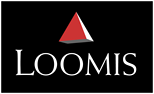 OBJEDNÁVKA SPOTŘEBNÍHO MATERIÁLUZÁKAZNÍK (obchodní jméno společnosti):……………………………………………………………………………………………..POBOČKA (název,kód provozovny a adresa provozovny): ……………………………………………………………………………………………..Objednáno dne: ……………………………………Objednává: ……………………………………….                                                                              ………………………………………….                                                                                        Razítko provozovny a podpis            Příloha č. 7Plná moc dodavatele.XXXXXProcentová sazbaKvalita zpracované hotovosti0,04 %Bankovky tříděné0,6 %Mince netříděnéJednorázový obal Typ 1 (BNK 150 x 270 + 30)5 KčJednorázový obal Typ 2 (BNK 210 x 300)7 KčJednorázový obal Typ 3 (BNK 300 x 400)9 KčJednorázový obal Typ 5 (MNC 150 x 250, 1 Kg)6 KčJednorázový obal Typ 6 (MNC 260 x 300, 7 Kg) – ucho15 KčJednorázový obal Typ 7 (MNC 320 x 430, 15 Kg) – ucho20 KčPropisovací vkladový doklad CZK (2 dílný, blok 50 ks):100 KčPropisovací průvodka „ABC“ (3 dílná, blok 50 ks):110KčIng. Jakub KleindienstPetr Suchánek kvestorobchodní manažer – na základě plné mociČeská zemědělská univerzita v Praze Loomis Czech Republic a.s.Jméno, příjmení:Zařazení:Telefon, e-mail:XXXXXředitel ekonomického odboruXXXXXXXXXXvedoucí oddělení platebního stykuXXXXXJméno, příjmení:Zařazení:Telefon, e-mail:XXXXXpokladníXXXXXXXXXXpokladníXXXXXJméno, příjmení:Zařazení:Telefon, e-mail:XXXXXČlen představenstvaXXXXXXXXXXČlen představenstvaXXXXXXXXXXObchodní manažer a manažer nákupuXXXXXXXXXXSenior Obchodní reprezentantXXXXXXXXXXObchodní reprezentantXXXXXXXXXXObchodní reprezentantXXXXXJméno, příjmení:Zařazení:Telefon, e-mail:XXXXXmanažer provozuXXXXXXXXXXmanažer centrálních činností a Fleet manažerXXXXXXXXXXvedoucí střediska CIT a LM PrahaXXXXXXXXXXvedoucí střediska CIT Plzeň XXXXXXXXXXvedoucí střediska CIT Hradec KrálovéXXXXXXXXXXvedoucí střediska CIT České BudějoviceXXXXXXXXXXvedoucí střediska CIT BrnoXXXXXXXXXXvedoucí střediska CIT a LM OstravaXXXXXcentrální dispečinkXXXXXdispečink PrahaXXXXXdispečink Plzeň731 143 291377 010 696cz.dispecink.plzen@loomis.comdispečink Hradec Králové731 143 120497 770 592cz.dispecink.hk@loomis.comdispečink České Budějovice731 143 200380 070 560cz.dispecink.cb@loomis.com dispečink Ostrava731 143 357597 070 146cz.dispecink.ostrava@loomis.comdispečink Brno731 143 295517 070 471cz.dispecink.brno@loomis.comObjednávky a ověřování dotacícz.report@loomis.comcz.cdcit@loomis.comDiferenční oddělení(po – pá, 8:00 – 16:00)277 003 878734 358 319cz.diference.praha@loomis.comObjednání spotřebního materiálupočítárna Prahacz.spotrebnimaterial.praha@ loomis.com277 003 873počítárna Ostravacz.spotrebnimaterial.ostrava@ loomis.com597 070 516Reklamační oddělení – reklamace nediferenčního charakteru(po – pá, 8:00 – 16:00)cz.reklamace@loomis.comObjednávání svozů o svátcích (minimálně 5 pracovních dnů předem)(po – pá, 8:00 – 16:00)www.loomis.cz sekce Pro stávající zákazníky – Svozy o svátcích, nebo na emailové adrese: cz.cdcit@loomis.comKódAdresa provozovnyFrekvence svozuČasové rozpětí svozuRežim doručení001Kamýcká 1218, Praha - Suchdol 165 000Čtvrtek (v případě svozů 2x týdně Pondělí)Listopad – květen 1x týdněČerven – srpen 1x měsíčněZáří – říjen 1x-2x týdně8.00 – 12.00 a 13.00 – 15.00 D+1Od:společnost - kód provozovny – město/obec Pro:LM PrahaDatum: datum předání cenné zásilky Podpis:vlastnoruční podpisOdesílatel -společnost - kód provozovny – město/obecPříjemce - LM PrahaČíslo plomby -číslo jednorázového obalu/ číslo vrátného obaluDatum -datum předání zásilkyidentifikace provozovny:společnost - kód provozovny – obecčíslo obalu:ve kterém byla hotovost balenávýška diference:datum tržby:Objednáváme u Vás následující spotřební materiál:Objednáváme u Vás následující spotřební materiál:Objednáváme u Vás následující spotřební materiál:KS v baleníMateriál:Množství:50JO Typ 1 (BNK 150 x 270 + 30) 50JO Typ 2 (BNK 210 x 300) 50JO Typ 3 (BNK 300 x 400) 50JO Typ 5 (MNC 150 x 250, 1 Kg)50JO Typ 6 (MNC 260 x 300, 7 Kg) - ucho50JO Typ 7 (MNC 320 x 430, 15 Kg) - ucho50Průvodní doklady ABC50Vkladové doklady bankovky50Vkladové doklady minceArch=65 kódůArchy s nalepovacími čárovými kódy